ПРАВИТЕЛЬСТВО КАЛУЖСКОЙ ОБЛАСТИПОСТАНОВЛЕНИЕот 28 сентября 2021 г. N 644ОБ УТВЕРЖДЕНИИ ПОЛОЖЕНИЯ О ПОРЯДКЕ ПРЕДОСТАВЛЕНИЯИЗ ОБЛАСТНОГО БЮДЖЕТА ГРАНТОВ В ФОРМЕ СУБСИДИЙ НА ФИНАНСОВОЕОБЕСПЕЧЕНИЕ ЗАТРАТ СОЦИАЛЬНО ОРИЕНТИРОВАННЫХ НЕКОММЕРЧЕСКИХОРГАНИЗАЦИЙ, НЕ ЯВЛЯЮЩИХСЯ ГОСУДАРСТВЕННЫМИ (МУНИЦИПАЛЬНЫМИ)УЧРЕЖДЕНИЯМИ, СОЗДАННЫХ В ФОРМЕ КАЗАЧЬИХ ОБЩЕСТВ, ВНЕСЕННЫХВ ГОСУДАРСТВЕННЫЙ РЕЕСТР КАЗАЧЬИХ ОБЩЕСТВВ РОССИЙСКОЙ ФЕДЕРАЦИИ, ОСУЩЕСТВЛЯЮЩИХ ДЕЯТЕЛЬНОСТЬ В СФЕРЕПАТРИОТИЧЕСКОГО, В ТОМ ЧИСЛЕ ВОЕННО-ПАТРИОТИЧЕСКОГО,ВОСПИТАНИЯ ГРАЖДАН РОССИЙСКОЙ ФЕДЕРАЦИИ, И О ПРИЗНАНИИУТРАТИВШИМИ СИЛУ НЕКОТОРЫХ ПОСТАНОВЛЕНИЙ ПРАВИТЕЛЬСТВАКАЛУЖСКОЙ ОБЛАСТИВ соответствии с пунктом 4 статьи 78.1 Бюджетного кодекса Российской Федерации, статьей 31.1 Федерального закона "О некоммерческих организациях", постановлением Правительства Российской Федерации от 18.09.2020 N 1492 "Об общих требованиях к нормативным правовым актам, муниципальным правовым актам, регулирующим предоставление субсидий, в том числе грантов в форме субсидий, юридическим лицам, индивидуальным предпринимателям, а также физическим лицам - производителям товаров, работ, услуг, и о признании утратившими силу некоторых актов Правительства Российской Федерации и отдельных положений некоторых актов Правительства Российской Федерации" (в ред. постановлений Правительства Российской Федерации от 13.10.2020 N 1677, от 24.12.2020 N 2259, от 30.12.2020 N 2381, от 30.09.2021 N 1662), Законом Калужской области "Об областном бюджете на 2022 год и на плановый период 2023 и 2024 годов", постановлением Правительства Калужской области от 28.03.2019 N 202 "Об утверждении государственной программы Калужской области "Поддержка развития российского казачества на территории Калужской области" (в ред. постановлений Правительства Калужской области от 17.03.2020 N 198, от 22.10.2020 N 816, от 19.03.2021 N 146, от 22.07.2021 N 467), постановлением Правительства Калужской области от 28.06.2021 N 406 "О предоставлении грантов в форме субсидий из областного бюджета" Правительство Калужской областиПОСТАНОВЛЯЕТ:(преамбула в ред. Постановления Правительства Калужской области от 10.03.2022 N 161)1. Утратил силу. - Постановление Правительства Калужской области от 29.03.2023 N 208.2. Признать утратившими силу:2.1. Постановление Правительства Калужской области от 03.07.2018 N 396 "Об утверждении Порядка определения объема и предоставления субсидий из областного бюджета некоммерческим организациям, не являющимся государственными (муниципальными) учреждениями, созданным в форме казачьих обществ, внесенным в государственный реестр казачьих обществ в Российской Федерации, осуществляющим деятельность в сфере патриотического, в том числе военно-патриотического, воспитания граждан Российской Федерации".2.2. Постановление Правительства Калужской области от 07.02.2019 N 79 "О внесении изменений в постановление Правительства Калужской области от 03.07.2018 N 396 "Об утверждении Порядка определения объема и предоставления субсидий из областного бюджета некоммерческим организациям, не являющимся государственными (муниципальными) учреждениями, созданным в форме казачьих обществ, внесенным в государственный реестр казачьих обществ в Российской Федерации, осуществляющим деятельность в сфере патриотического, в том числе военно-патриотического, воспитания граждан Российской Федерации".2.3. Постановление Правительства Калужской области от 15.11.2019 N 715 "О внесении изменений в постановление Правительства Калужской области от 03.07.2018 N 396 "Об утверждении Порядка определения объема и предоставления субсидий из областного бюджета некоммерческим организациям, не являющимся государственными (муниципальными) учреждениями, созданным в форме казачьих обществ, внесенным в государственный реестр казачьих обществ в Российской Федерации, осуществляющим деятельность в сфере патриотического, в том числе военно-патриотического, воспитания граждан Российской Федерации" (в ред. постановления Правительства Калужской области от 07.02.2019 N 79)".2.4. Постановление Правительства Калужской области от 03.02.2020 N 67 "О внесении изменений в постановление Правительства Калужской области от 03.07.2018 N 396 "Об утверждении Порядка определения объема и предоставления субсидий из областного бюджета некоммерческим организациям, не являющимся государственными (муниципальными) учреждениями, созданным в форме казачьих обществ, внесенным в государственный реестр казачьих обществ в Российской Федерации, осуществляющим деятельность в сфере патриотического, в том числе военно-патриотического, воспитания граждан Российской Федерации" (в ред. постановлений Правительства Калужской области от 07.02.2019 N 79, от 15.11.2019 N 715)".3. Настоящее Постановление вступает в силу со дня его официального опубликования.Заместитель Губернатора Калужской области -руководитель администрации ГубернатораКалужской областиК.С.БашкатоваПриложениек ПостановлениюПравительства Калужской областиот 28 сентября 2021 г. N 644ПОЛОЖЕНИЕО ПОРЯДКЕ ПРЕДОСТАВЛЕНИЯ ИЗ ОБЛАСТНОГО БЮДЖЕТА ГРАНТОВВ ФОРМЕ СУБСИДИЙ НА ФИНАНСОВОЕ ОБЕСПЕЧЕНИЕ ЗАТРАТ СОЦИАЛЬНООРИЕНТИРОВАННЫХ НЕКОММЕРЧЕСКИХ ОРГАНИЗАЦИЙ, НЕ ЯВЛЯЮЩИХСЯГОСУДАРСТВЕННЫМИ (МУНИЦИПАЛЬНЫМИ) УЧРЕЖДЕНИЯМИ, СОЗДАННЫХВ ФОРМЕ КАЗАЧЬИХ ОБЩЕСТВ, ВНЕСЕННЫХ В ГОСУДАРСТВЕННЫЙ РЕЕСТРКАЗАЧЬИХ ОБЩЕСТВ В РОССИЙСКОЙ ФЕДЕРАЦИИ, ОСУЩЕСТВЛЯЮЩИХДЕЯТЕЛЬНОСТЬ В СФЕРЕ ПАТРИОТИЧЕСКОГО, В ТОМ ЧИСЛЕВОЕННО-ПАТРИОТИЧЕСКОГО, ВОСПИТАНИЯ ГРАЖДАНРОССИЙСКОЙ ФЕДЕРАЦИИУтратило силу. - Постановление Правительства Калужской области от 29.03.2023 N 208.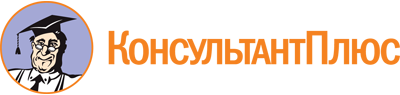 Постановление Правительства Калужской области от 28.09.2021 N 644
(ред. от 29.03.2023)
"Об утверждении Положения о порядке предоставления из областного бюджета грантов в форме субсидий на финансовое обеспечение затрат социально ориентированных некоммерческих организаций, не являющихся государственными (муниципальными) учреждениями, созданных в форме казачьих обществ, внесенных в государственный реестр казачьих обществ в Российской Федерации, осуществляющих деятельность в сфере патриотического, в том числе военно-патриотического, воспитания граждан Российской Федерации, и о признании утратившими силу некоторых постановлений Правительства Калужской области"Документ предоставлен КонсультантПлюс

www.consultant.ru

Дата сохранения: 10.06.2023
 Список изменяющих документов(в ред. Постановлений Правительства Калужской областиот 10.03.2022 N 161, от 29.03.2023 N 208)